Generalny Dyrektor Ochrony ŚrodowiskaWarszawa, 10 stycznia 2022 r.DOOŚ-WDŚZOO.420.63.2021.SK.1DECYZJANa podstawie art. 138 § 1 pkt 1 ustawy z dnia 14 czerwca 1960 r. — Kodeks postępowaniaadministracyjnego (Dz. U. z 2021 r. poz. 735, ze zm.), dalej kpa, oraz art. 71 ust. 2 pkt 2 i art. 80 ust. 2 ustawy z dnia 3 października 2008 r. o udostępnianiu informacji o środowisku i jego ochronie, udziale społeczeństwa w ochronie środowiska oraz o ocenach oddziaływania na środowisko (Dz. U. z 2021 r. poz. 2373, ze zm.), dalej ustawa ooś, po rozpatrzeniu odwołania (…) z dnia 27 października 2021 r. od decyzji Regionalnego Dyrektora Ochrony Środowiska w Warszawie z dnia 11 października 2021 r., znak: WOOŚ-II.420.124.2020.MG.5, odmawiającej określenia środowiskowych uwarunkowań realizacji przedsięwzięcia polegającego na zmianie lasu na ubytek rolny, zlokalizowanego na działce o numerze ewidencyjnym 395 obręb 0025 Stepna Michałki znajdującej się na terenie gminy Olszewo-Borki,utrzymuję w mocy zaskarżoną decyzję.UzasadnienieCytowaną w sentencji decyzją RDOŚ w Warszawie, po rozpatrzeniu wniosku (…) z dnia 2 listopada 2020 r., na podstawie art. 71 ust. 2 pkt 2 oraz art. 80 ust. 2 ustawy ooś, odmówił określenia środowiskowych uwarunkowań realizacji przedmiotowego przedsięwzięcia.W dniu 29 października 2021 r. odwołanie od decyzji RDOŚ w Warszawie z dnia 11 października 2021 r. wniósł (…). Odwołanie zostało wniesione w ustawowym terminie przewidzianym w art. 129 § 2 kpa — skarżący powyższą decyzję otrzymał w dniu 19 października 2021 r. Skarżący wskazał, że na terenie realizacji przedsięwzięcia od wielu lat nie ma lasu i wniósł o przeprowadzenie wizji w terenie.Generalny Dyrektor Ochrony Środowiska ustalił i zważył, co następuje.Przedmiotowe przedsięwzięcie polega na zmianie lasu (LsIV) na użytek rolny, zlokalizowanego na działce o numerze ewidencyjnym 395 obręb 0025 Stepna Michałki, znajdującej się na terenie gminy Olszewo-Borki. Planowane przedsięwzięcie obejmujezmianę lasu niestanowiącego własności Skarbu Państwa, o powierzchni 1,25 ha na grunt rolny, w związku z czym, zgodnie z § 3 ust 1 pkt 88 lit. e rozporządzenia Rady Ministrów z dnia 10 września 2019 r. w sprawie przedsięwzięć mogących znacząco oddziaływać na środowisko (Dz. U. z 2019 r. poz. 1839), należy do przedsięwzięć mogących potencjalnie znacząco oddziaływać na środowisko, tj. zmiana lasu na użytek rolny o powierzchni nie mniejszej niż 1 ha. Z uwagi na powyższe, na podstawie art. 71 ust. 2 pkt 2 ustawy ooś, dla realizacji ww. przedsięwzięcia niezbędne jest uzyskanie decyzji o środowiskowych uwarunkowaniach.Zgodnie z art. 75 ust. 1 pkt 1 lit. d ustawy ooś organem właściwym do wydania decyzji o środowiskowych uwarunkowaniach dla przedmiotowego przedsięwzięcia jest Regionalny Dyrektor Ochrony Środowiska w Warszawie. Natomiast, co wynika z art. 127 § 2 kpa w związku z art. 127 ust. 3 ustawy ooś, GDOŚ jest organem właściwym do rozpatrzenia odwołania od decyzji RDOŚ w Warszawie.Zgodnie z art. 138 § 1 pkt 1 kpa organ odwoławczy może utrzymać w mocy zaskarżoną decyzję. Będzie to miało miejsce wówczas, gdy w wyniku ponownego rozpoznania sprawy rozstrzygnięcie organu odwoławczego jest zgodne z rozstrzygnięciem organu I instancji zawartym w zaskarżonej decyzji. Organ administracji, wydając w postępowaniu odwoławczym decyzję utrzymującą w mocy zaskarżoną decyzję, zajmuje stanowisko, że rozstrzygnięcie organu I instancji jest prawidłowe, zarówno co do zgodności z prawem, jak i co do istoty. W ocenie GDOŚ rozstrzygnięcie podjęte przez RDOŚ w Warszawie decyzją z dnia 11 października 2021 r. jest prawidłowe i nie narusza przepisów prawa w stopniu uzasadniającym uchylenie tej decyzji.Jak wskazuje art. 80 ust. 2 ustawy ooś, decyzja o środowiskowych uwarunkowaniach jest wydawana po stwierdzeniu zgodności lokalizacji przedsięwzięcia z ustaleniami miejscowego planu zagospodarowania przestrzennego, jeśli plan ten został uchwalony.W wyniku weryfikacji położenia przedmiotowej działki i planowanej inwestycji z wyrysem miejscowego planu zagospodarowania przestrzennego gminy Olszewo-Borki uchwalonego uchwałą Nr XXX/193/06 Rady Gminy Olszewo-Borki z dnia 30 czerwca 2006 r. w sprawie miejscowego planu zagospodarowania przestrzennego na terenie gminy Olszewo-Borki (Dz. Urz. Woj. Mazowieckiego z 2006r. Nr 165 poz. 6505), dalej MPZP, ustano, że działka o nr ewid. 395 leży na terenach zalesień (ZLd), lasów (ZL) i terenów rolniczych (R). Wskazany przez wnioskodawcę fragment terenu działki przeznaczony do planowanego przedsięwzięcia, zgodnie z wyrysem MPZP, obejmuje teren o przeznaczeniu leśnym - ZL.Zgodnie z § 26 pkt 1 MPZP dla terenów lasów, oznaczonych na rysunku planu symbolem ZL, ustala się przeznaczenie podstawowe terenów — lasy i zadrzewienia. Powyższe oznacza, że lokalizacja analizowanego przedsięwzięcia jest niezgodna z ustaleniami MPZP, co w pełni uzasadnia odmowę określenia środowiskowych uwarunkowań realizacji przedsięwzięcia.Odnosząc się w tym miejscu do stwierdzenia Skarżącego, że na terenie planowanego przedsięwzięcia od wielu lat nie ma lasu, należy podkreślić, że lasem, w rozumieniu art. 3 ustawy z dnia 28 września 1991 r. o lasach (Dz. U. z 2021 r. poz. 1275, ze zm.), jest m.in. grunt o zwartej powierzchni co najmniej 0,10 ha, pokryty roślinnością leśną (uprawami leśnymi) — drzewami i krzewami oraz runem leśnym — lub przejściowo jej pozbawiony, przeznaczony do produkcji leśnej. Zatem fakt, że przedmiotowa działka pozbawiona jest roślinności leśnej, nie jest równoznaczny z tym, że nie stanowi ona lasu w rozumieniu przepisów powyższej ustawy. Co więcej — jak wynika z art. 13 ust. 1 pkt 1, 2 i 3 tej ustawy — właściciele lasów są obowiązani do trwałego utrzymywania lasów i zapewnienia ciągłości ich użytkowania, a w szczególności do: zachowania w lasach roślinności leśnej (upraw leśnych); ponownego wprowadzania roślinności leśnej (upraw 2 leśnych) w lasach w okresie do 5 lat od usunięcia drzewostanu oraz pielęgnowania i ochrony lasu. Jak wskazał Wojewódzki Sąd Administracyjny w Warszawie w wyroku z dnia 29 lutego 2012 r., sygn. akt: IV SA/Wa 1609/11: Przejściowe nawet pozbawienie lasu drzew nie stanowi przesłanki do zmiany przeznaczenia terenu na ubytek rolny, ale zobowiązuje właściciela do uzupełnienia naruszonej struktury lasu i jego Zalesienia.Mając powyższe na uwadze, GDOŚ nie uznał za zasadne przeprowadzenia wizji w terenie, o którą wniósł Skarżący. Zgodnie z zasadą dwuinstancyjności postępowania administracyjnego, GDOŚ po przeanalizowaniu odwołania (…) wraz ze zgromadzonymi aktami, potwierdza, iż przedmiotowe przedsięwzięcie jest niezgodne z obowiązującym Miejscowym planem zagospodarowania przestrzennego gminy Olszewo-Borki, w związku z czym brak jest podstaw do uchylenia zaskarżonej decyzji RDOŚ w Warszawie z dnia 11 października 2021 r, znak: WOOŚ-II.420.124.2020.MG.5.Wobec powyższego orzeczono jak w sentencjiPouczenieniniejsza decyzja jest ostateczna w administracyjnym toku instancji. Na decyzję, zgodnie z art. 50 § 1 oraz art. 53 § 1 ustawy z dnia 30 sierpnia 2002 r. — Prawo o postępowaniu przed sądami administracyjnymi (Dz. U. z 2019 r. poz. 2325, ze zm.), dalej Ppsa, służy skarga wnoszona na piśmie do Wojewódzkiego Sądu Administracyjnego w Warszawie, za pośrednictwem GDOŚ, w terminie 30 dni od dnia otrzymania decyzji;wnoszący skargę, zgodnie z art. 230 Ppsa w związku z § 2 ust. 1 pkt 1 rozporządzenia Rady Ministrów z dnia 16 grudnia 2003 r. w sprawie wysokości oraz szczegółowych zasad pobierania wpisu w postępowaniu przed sądami administracyjnymi (Dz. U. z 2021 r. poz. 535), obowiązany jest do uiszczenia wpisu od skargi w kwocie 200 zł. Wnoszący skargę, co wynika z art. 239 Ppsa, może być zwolniony z obowiązku uiszczenia kosztów sądowych;wnoszącemu skargę, zgodnie z art. 243 Ppsa, może być przyznane, na jego wniosek, prawo pomocy. Wniosek ten wolny jest od opłat sądowych.z upoważnieniaGeneralnego Dyrektora Ochrony ŚrodowiskaZastępca Generalnego Dyrektora Ochrony ŚrodowiskaMarek KajsOtrzymują:(…)Pozostałe strony postępowania na podstawie 49 § 1 Kpa w związku z art. 74 ust. 3 ustawy oośDo wiadomości:Regionalny Dyrektor Ochrony Środowiska w Warszawie, ul. Sienkiewicza 3, 00-15 Warszawa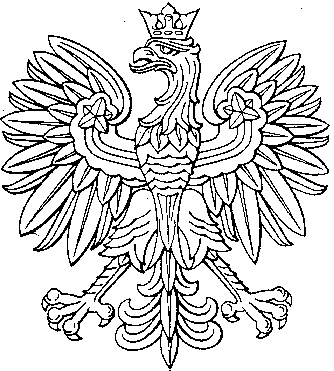 